Яжик Андрей РомановичExperience:Documents and further information:Весь пакет документовPosition applied for: 3rd EngineerDate of birth: 26.01.1983 (age: 34)Citizenship: UkraineResidence permit in Ukraine: NoCountry of residence: UkraineCity of residence: KerchPermanent address: Льва Толстого 37,кв29Contact Tel. No: +38 (050) 646-61-75E-Mail: yazhykeng@mail.ruU.S. visa: NoE.U. visa: NoUkrainian biometric international passport: Not specifiedDate available from: 13.08.2009English knowledge: ExcellentMinimum salary: 3500 $ per month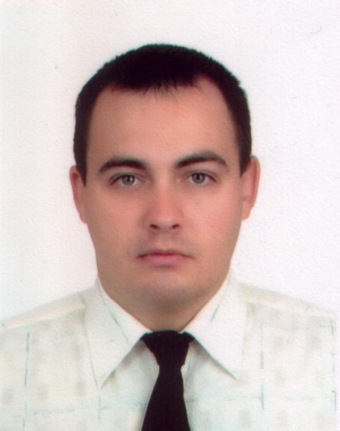 PositionFrom / ToVessel nameVessel typeDWTMEBHPFlagShipownerCrewing3rd Engineer18.11.2008-08.04.2009Hansa CalypsoContainer Ship21985MAN B&W  6S60MC16646GermanyLeonhardt&Blumberg Schiffahrts GmbHVita Maritime3rd Engineer16.11.2007-13.05.2008CSAV TianjinContainer Ship33796MAN B&W  7L70MC28464GermanyHeinrich Schepers Bereederungs GmbH&Co.KA.T.T.-Bermudas3rd Engineer19.01.2007-13.07.2007Jimilta 2Bulk Carrier42838SULZER 6RTA-589370MaltaWindforce Maritime Enterprises Inc.Epsillon Maritime3rd Engineer31.10.2005-08.04.2006BBC SingaporeGeneral Cargo4900MAN B&W 9L32/405386GibraltarBriese Schiffahrts GmbH&Co.KGBriese Swallow SevastopolDeck Cadet02.02.2005-21.07.2005Sea EmsGeneral Cargo4023Mak 6M3321360GibraltarFehn Bereederung GmbH&Co.KGBriese Swallow Sevastopol